The Spider and the Fly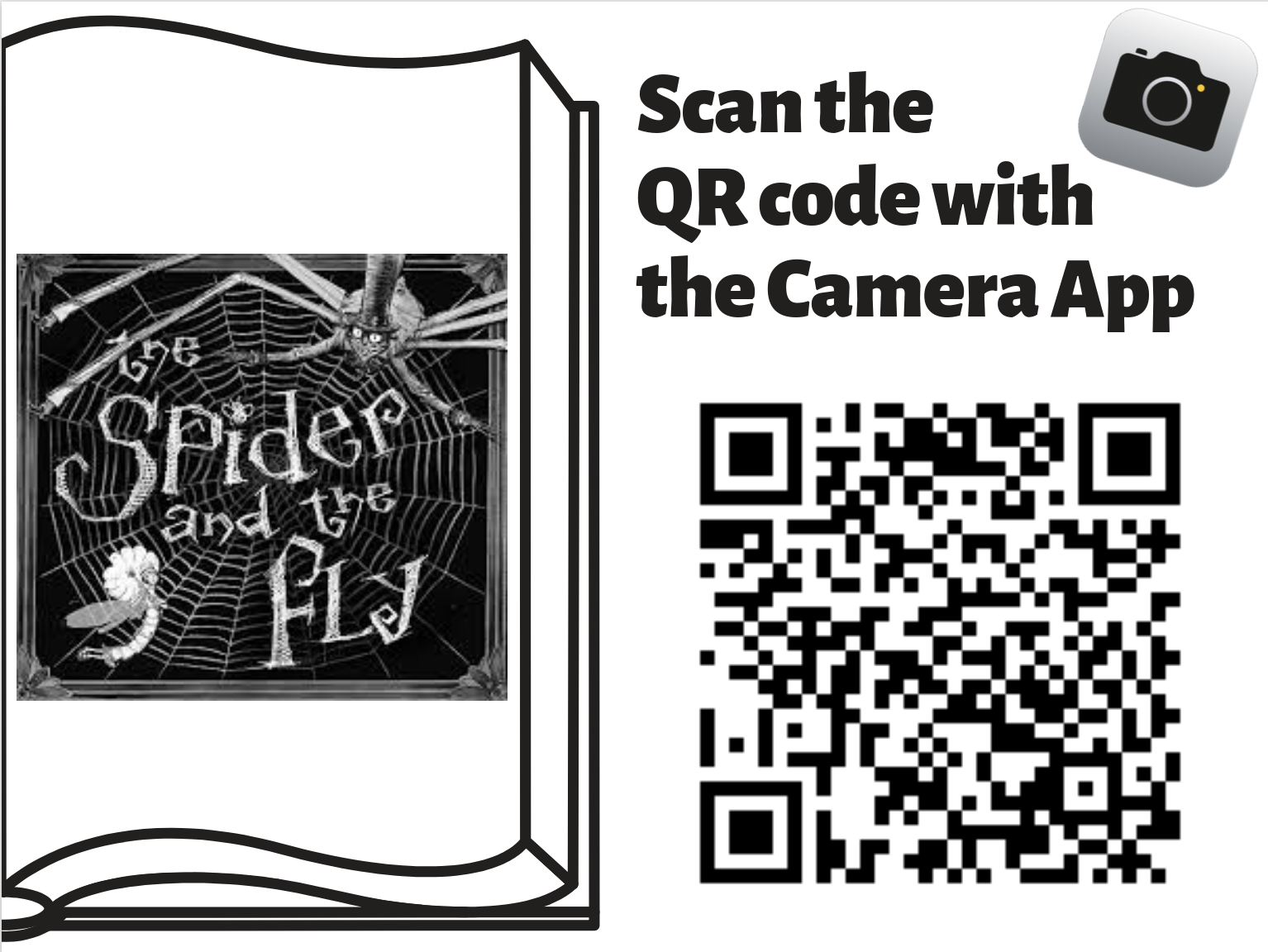 Prompt: Using the information from The Spider and the Fly, create a thinking map that identifies the characters, setting, problem, and the solution. What was the problem in The Spider and the Fly? How was the problem solved?ELA Standards:2.W.TTP.3 Write narratives recounting an event or short sequence of events. a) Include details to describe actions, thoughts, and feelings. b) Use time order words to signal event order. c) Provide a sense of closure.2.W.PDW.5 With guidance and support from adults, focus on a topic, respond to questions and suggestions from peers, and strengthen writing as needed by revising and editing.2.W.RBPK.8 Recall information from experiences or gather information from provided sources to answer a question.2.W.RW.10 With guidance and support from adults, engage routinely in writing activities to promote writing fluency.Be sure to include: Language:A variety of sentence structuresAccuracy in grammar, spelling, punctuation and capitalization Details:An opening sentence that restates the prompt.At least three sentences with details answering the prompt using evidence from the textA closing sentenceChoice of words include some of the vocabulary words from the unitName: _________________________		Date: ___________________Title of Story: __________________________________________________Story Elements Organizer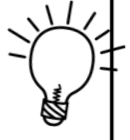 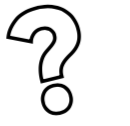 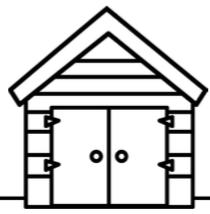 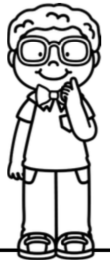 Name: _________________________		Date: ___________________Title of Story: __________________________________________________Story Elements Organizer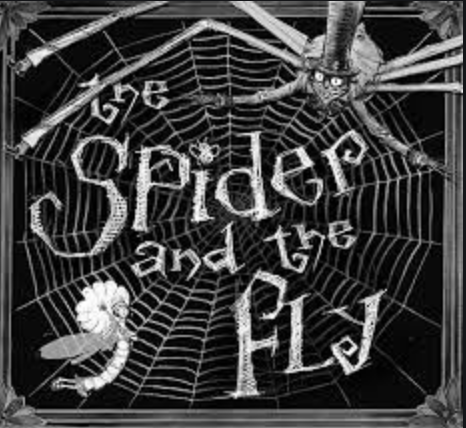 Model Paragraph	In the Spider and the Fly the problem was the Spider wanted to eat the Fly, but she wouldn’t come to his house. The Spider wove a web and set his table so he would be ready to eat the Fly. The problem was solved by the Spider telling the Fly many nice things about herself until she got close enough so he could catch her. He told the Fly how beautiful her wings, clothes, head, and eyes were and tempted her with a mirror. The Spider told the Fly how beautiful she was because he wanted her to get close enough so he could have her for dinner. 